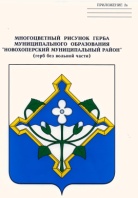 ПРОЕКТАДМИНИСТРАЦИЯ НОВОХОПЁРСКОГО МУНИЦИПАЛЬНОГО РАЙОНАВОРОНЕЖСКОЙ ОБЛАСТИП О С Т А Н О В Л Е Н И Е        «____» ___________ 2022г.     № _____                               г. НовохопёрскОб утверждении Программы профилактики рисков причинения вреда (ущерба) охраняемым законом ценностям при осуществлении муниципального земельного контроля на 2023 годВ соответствии с Федеральным законом от 31.07.2020 № 248-ФЗ «О государственном контроле (надзоре) и муниципальном контроле в Российской Федерации», постановлением Правительства РФ от 25.06.2021г. № 990 «Об утверждении Правил разработки и утверждения контрольными (надзорными) органами программы профилактики рисков причинения вреда (ущерба) охраняемым законом ценностям», решением Совета народных депутатов Новохопёрского муниципального района Воронежской области от 22.09.2021               № 273 «Об утверждении Положения о муниципальном земельном контроле на территории сельских поселений Новохопёрского муниципального района», администрация Новохопёрского муниципального района п о с т а н о в л я е т:1. Утвердить прилагаемую Программу профилактики рисков причинения вреда (ущерба) охраняемым законом ценностям при осуществлении муниципального земельного контроля на 2023 год.2. Руководителю отдела по управлению муниципальным имуществом и земельными отношениями  администрации муниципального района                    (Боковой Т.А.) обеспечить размещение  настоящего постановления  на официальном сайте  администрации Новохопёрского муниципального района в сети «Интернет». 3. Настоящее постановление вступает в силу со дня его официального опубликования.4. Контроль за исполнением настоящего постановления возложить на заместителя главы администрации муниципального района А.А. Калашникова.             Главамуниципального района                                                                     В.В. КоролевПрограмма профилактики рисков причинения вреда (ущерба) охраняемым законом ценностям при осуществлении муниципального земельного контроля на 2023 годНастоящая программа профилактики рисков причинения вреда (ущерба) охраняемым законом ценностям при осуществлении муниципального земельного контроля на 2023 год (далее - Программа) разработана в целях реализации требований статьи 44 Федерального закона от 31.07.2021 N 248-ФЗ "О государственном контроле (надзоре) и муниципальном контроле в Российской Федерации", постановления Правительства РФ от 25 июня 2021 г. N 990 "Об утверждении правил разработки и утверждения контрольными (надзорными) органами программы профилактики рисков причинения вреда (ущерба) охраняемым законом ценностям" и устанавливает порядок проведения профилактических мероприятий, направленных на предупреждение причинения вреда (ущерба) охраняемым законом ценностям, соблюдение которых оценивается в рамках осуществления муниципального земельного контроля  (далее – муниципальный контроль).I. Анализ текущего состояния осуществления муниципального земельного контроля, описание текущего уровня развития профилактической деятельности администрации Новохопёрского муниципального района, характеристика проблем, на решение которых направлена ПрограммаПредметом муниципального земельного контроля является соблюдение юридическими лицами, индивидуальными предпринимателями, гражданами (далее – контролируемые лица) обязательных требований земельного законодательства в отношении объектов земельных отношений, за нарушение которых законодательством Российской Федерации, законодательством Воронежской области предусмотрена административная ответственность.Объектами при осуществлении  муниципального земельного контроля являются: земля как природный объект и природный ресурс,  земельные участки, части земельных участков в границах сельских поселений Новохопёрского муниципального района Воронежской области.Контролируемыми лицами при осуществлении муниципального контроля являются: юридические лица, индивидуальные предприниматели, граждане. Главной задачей администрации муниципального района при осуществлении муниципального контроля является усиление профилактической работы в отношении всех объектов контроля, обеспечивая приоритет проведения профилактики. В целях предупреждения нарушений контролируемыми лицами обязательных требований, требований, установленных муниципальными правовыми актами в сфере муниципального контроля, устранения причин, факторов и условий, способствующих указанным нарушениям, на официальном сайте муниципального образования в информационно-телекоммуникационной сети «Интернет» обеспечено размещение информации в отношении проведения муниципального контроля, в том числе перечень обязательных требований, разъяснения, полезная информация.За 2022 год плановых и внеплановых проверок при осуществлении муниципального контроля не проводились.При осуществлении муниципального контроля система оценки и управления рисками не применяется, плановые контрольные (надзорные) мероприятия не проводятся (п. 2 ст. 61 Федерального закона «О государственном контроле (надзоре) и муниципальном контроле в Российской Федерации»). Ежегодный план на 2023 год не утверждается.II. Цели и задачи реализации Программы1. Целями реализации Программы являются:- предупреждение нарушений обязательных требований в сфере земельных отношений;- предотвращение угрозы причинения, либо причинения вреда охраняемым законом ценностям вследствие нарушений обязательных требований;- устранение существующих и потенциальных условий, причин и факторов, способных привести к нарушению обязательных требований и угрозе причинения, либо причинению вреда;- формирование моделей социально ответственного, добросовестного, правового поведения контролируемых лиц;- повышение прозрачности системы контрольно-надзорной деятельности.2. Задачами реализации Программы являются:- оценка возможной угрозы причинения, либо причинения вреда (ущерба) охраняемым законом ценностям, выработка и реализация профилактических мер, способствующих их снижению;- выявление факторов угрозы причинения, либо причинения вреда (ущерба), причин и условий, способствующих нарушению обязательных требований, определение способов устранения или снижения угрозы;- создание условий для изменения ценностного отношения контролируемых лиц к рисковому поведению, формирования позитивной ответственности за свое поведение, поддержания мотивации к добросовестному поведению;- регулярная ревизия обязательных требований и принятие мер к обеспечению реального влияния на подконтрольную сферу комплекса обязательных требований, соблюдение которых составляет предмет муниципального контроля;- формирование единого понимания обязательных требований у всех участников контрольно-надзорной деятельности;- создание и внедрение мер системы позитивной профилактики; повышение уровня правовой грамотности контролируемых лиц, в том числе путем обеспечения доступности информации об обязательных требованиях и необходимых мерах по их исполнению;- снижение издержек контрольно-надзорной деятельности и административной нагрузки на контролируемых лиц.III. Перечень профилактических мероприятий, сроки(периодичность) их проведения1. В соответствии с Положением о муниципальном земельном контроле на территории сельских поселений Новохопёрского муниципального района, утвержденным решением Совета народных депутатов Новохопёрского муниципального района, проводятся следующие профилактические мероприятия: а) информирование;б) консультирование;в) профилактический визит.2. Перечень профилактических мероприятий с указанием сроков (периодичности) их проведения, ответственных за их осуществление, указан в приложении к Программе.IV. Показатели результативности и эффективности Программы1. Для оценки результативности и эффективности Программы устанавливаются следующие показатели результативности и эффективности:а) Полнота информации, размещенной на официальном сайте администрации Новохопёрского муниципального района в сети интернет в соответствии со статьей 46 Федерального закона № 248-ФЗ – 100%;б) Доля контролируемых лиц, удовлетворенных консультированием в общем количестве контролируемых лиц, обратившихся за консультацией - 100 %.Показатель рассчитывается как отношение количества контролируемых лиц, удовлетворенных консультированием к общему количеству контролируемых лиц обратившихся за консультированием. Перечень профилактических мероприятий, сроки (периодичность) их проведенияПриложениек постановлению администрации Новохопёрского муниципального района Воронежской области                от «___» ___________ 2022г. №_____ Приложение к Программе профилактики рисков причинения вреда (ущерба) охраняемым законом ценностям при осуществлении муниципального земельного контроля на 2023 год.№Вид мероприятияФорма мероприятияПодразделение и (или) должностные лица местной администрации, ответственные за реализацию мероприятияСроки (периодичность) их проведения1.ИнформированиеПроведение публичных мероприятий (собраний, совещаний, семинаров) с контролируемыми лицами в целях их информированияОтдел по управлению муниципальным имуществом и земельными отношениями администрации муниципального районаВ течение года (по мере необходимости)1.ИнформированиеРазмещение и поддержание в актуальном состоянии на официальном сайте администрации муниципального района в сети "Интернет" информации, предусмотренной частью 3 статьи 46 Федерального закона «О государственном контроле (надзоре) и муниципальном контроле в Российской Федерации» Отдел по управлению муниципальным имуществом и земельными отношениями администрации муниципального районаПо мере обновления2.КонсультированиеКонсультирование осуществляется:- по телефону 8 (47353) 3-13-60;- в письменной форме на электронный адрес: kumi36@yandex.ru;- по средствам видео-конференц-связи;- на личном приеме (кабинет № 8, в период с 13.00 до 17.00 часов с понедельника по пятницу);- в ходе проведения профилактического мероприятия, контрольного мероприятия.Должностными лицами консультирование, в том числе письменное, осуществляется по следующим вопросам:- разъяснение положений нормативных правовых актов, содержащих обязательные требования, оценка соблюдения которых осуществляется в рамках муниципального  контроля;- разъяснение положений нормативных правовых актов, регламентирующих порядок осуществления муниципального  контроля;- порядок обжалования решений и действий (бездействия) должностных лиц.Отдел по управлению муниципальным имуществом и земельными отношениями администрации муниципального районаВ течение года 3.Профилактический визитПроведение должностными лицами органа муниципального контроля информирования контролируемых лиц об обязательных требованиях, предъявляемых к его деятельности либо к принадлежащим ему объектам муниципального контроля, а также о видах, содержании и об интенсивности контрольных (надзорных) мероприятий, проводимых в отношении объекта муниципального контроля.Обязательные профилактические визиты проводятся для лиц, указанных в пункте 4 статьи 52 Федерального закона «О государственном контроле (надзоре) и муниципальном контроле в Российской Федерации».Отдел по управлению муниципальным имуществом и земельными отношениями администрации муниципального районаПрофилактические визиты подлежат проведению в течение года (при наличии оснований).Обязательные профилактические визиты проводятся в 1 квартале текущего года.